Ответы по ОБЖ ШЭ Тестовые здания 7-8 класс№ вопросаабвгдОпределите правильный ответ или ответы. За правильный ответ начисляется 2 балла. 0 баллов выставляется за неправильный ответ, а также если участником отмечено более одного ответа (в том числе правильный).Определите правильный ответ или ответы. За правильный ответ начисляется 2 балла. 0 баллов выставляется за неправильный ответ, а также если участником отмечено более одного ответа (в том числе правильный).Определите правильный ответ или ответы. За правильный ответ начисляется 2 балла. 0 баллов выставляется за неправильный ответ, а также если участником отмечено более одного ответа (в том числе правильный).Определите правильный ответ или ответы. За правильный ответ начисляется 2 балла. 0 баллов выставляется за неправильный ответ, а также если участником отмечено более одного ответа (в том числе правильный).Определите правильный ответ или ответы. За правильный ответ начисляется 2 балла. 0 баллов выставляется за неправильный ответ, а также если участником отмечено более одного ответа (в том числе правильный).Определите правильный ответ или ответы. За правильный ответ начисляется 2 балла. 0 баллов выставляется за неправильный ответ, а также если участником отмечено более одного ответа (в том числе правильный).1+2+3++4+5б, вб, ва, г, да, г, да, г, д6+7+8+9+10+11+12+13++14++Ответы по ОБЖТеоретические заданияОпределите правильный ответ или ответы.За правильный ответ начисляется 3 балла. 0 баллов выставляется за неправильный ответ, а также если участником отмечено более одного ответа (в том числе правильный).Задание № 1 – б       Задание № 2 – в      Задание № 3  (1- в, д, е; 2- а, б, г, ж)Задание № 4 Задание № 5 Максимальная оценка за работу –           баллов.Ответы по ОБЖТеоретические заданияОпределите правильный ответ или ответы.За правильный ответ начисляется 3 балла. 0 баллов выставляется за неправильный ответ, а также если участником отмечено более одного ответа (в том числе правильный).Задание № 1 – б       Задание № 2 – в      Задание № 3  (1- в, д, е; 2- а, б, г, ж)Задание № 4 Задание № 5 Максимальная оценка за работу –           баллов.Ответы по ОБЖТеоретические заданияОпределите правильный ответ или ответы.За правильный ответ начисляется 3 балла. 0 баллов выставляется за неправильный ответ, а также если участником отмечено более одного ответа (в том числе правильный).Задание № 1 – б       Задание № 2 – в      Задание № 3  (1- в, д, е; 2- а, б, г, ж)Задание № 4 Задание № 5 Максимальная оценка за работу –           баллов.Ответы по ОБЖТеоретические заданияОпределите правильный ответ или ответы.За правильный ответ начисляется 3 балла. 0 баллов выставляется за неправильный ответ, а также если участником отмечено более одного ответа (в том числе правильный).Задание № 1 – б       Задание № 2 – в      Задание № 3  (1- в, д, е; 2- а, б, г, ж)Задание № 4 Задание № 5 Максимальная оценка за работу –           баллов.Ответы по ОБЖТеоретические заданияОпределите правильный ответ или ответы.За правильный ответ начисляется 3 балла. 0 баллов выставляется за неправильный ответ, а также если участником отмечено более одного ответа (в том числе правильный).Задание № 1 – б       Задание № 2 – в      Задание № 3  (1- в, д, е; 2- а, б, г, ж)Задание № 4 Задание № 5 Максимальная оценка за работу –           баллов.Ответы по ОБЖТеоретические заданияОпределите правильный ответ или ответы.За правильный ответ начисляется 3 балла. 0 баллов выставляется за неправильный ответ, а также если участником отмечено более одного ответа (в том числе правильный).Задание № 1 – б       Задание № 2 – в      Задание № 3  (1- в, д, е; 2- а, б, г, ж)Задание № 4 Задание № 5 Максимальная оценка за работу –           баллов.Ответы по ОБЖТеоретические заданияОпределите правильный ответ или ответы.За правильный ответ начисляется 3 балла. 0 баллов выставляется за неправильный ответ, а также если участником отмечено более одного ответа (в том числе правильный).Задание № 1 – б       Задание № 2 – в      Задание № 3  (1- в, д, е; 2- а, б, г, ж)Задание № 4 Задание № 5 Максимальная оценка за работу –           баллов.Ответы по ОБЖТеоретические заданияОпределите правильный ответ или ответы.За правильный ответ начисляется 3 балла. 0 баллов выставляется за неправильный ответ, а также если участником отмечено более одного ответа (в том числе правильный).Задание № 1 – б       Задание № 2 – в      Задание № 3  (1- в, д, е; 2- а, б, г, ж)Задание № 4 Задание № 5 Максимальная оценка за работу –           баллов.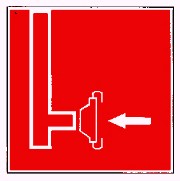 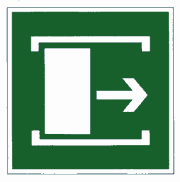 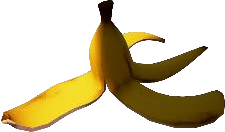 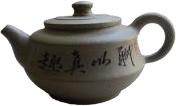 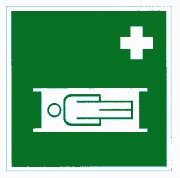 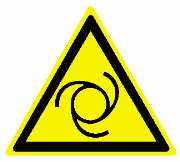 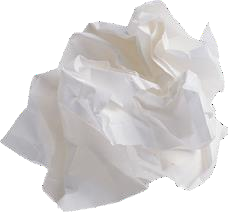 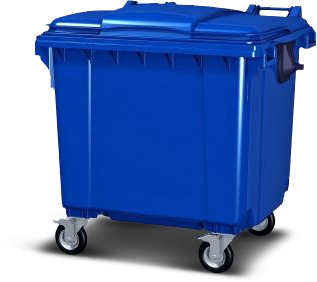 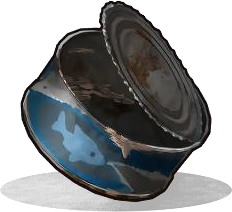 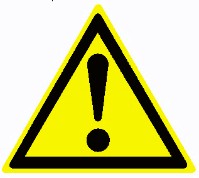 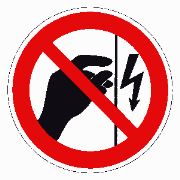 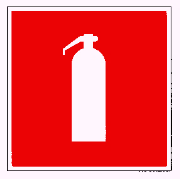 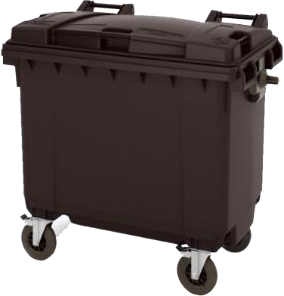 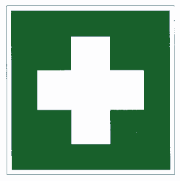 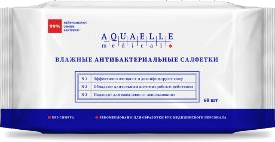 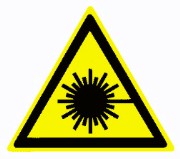 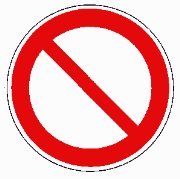 